Часть 1.Задание 1.1. Заполните кроссворд:Учение о всеобщей закономерной взаимосвязи существующих явлений.Автор работы «Протестантская этика и дух капитализма».Учение, центральным постулатом которого является полное отрицание традиций, норм, правил, общественных устоев, авторитетов.Деятельность, осуществляемая по заказу определенных организаций или групп и заключающаяся в оказании давления на государственных должностных лиц с целью принятия ими выгодных для заказчиков решений.Высшие слои в системе социальной иерархии, обладающие властью над другими группами и влиянием в обществе.2. Прочитайте суждения, приведённые ниже. Ответьте на вопросы.«Поступай согласно такой максиме, которая в то же время сама может стать всеобщим законом».«Поступай так, чтобы ты всегда относился к человечеству и в своем лице, и в лице всякого другого также как к цели, и никогда не относился бы к нему только как к средству».Какое понятие определяют данные суждения?Ответ: категорический императив.Кто является автором данных суждений и понятия?Ответ: И.Кант.3. Впишите на черте внизу имя автора данной классификации. Составьте пары по схеме: вид предрассудков (перечислены под цифрами) – «идолы» (перечислены под буквами). Запишите полученные пары (цифра-буква) на черте внизу.________________ выделял четыре вида «идолов», т.е. предрассудков (заблуждений, ошибок, стереотипов), стоящих перед человеком на пути познания и препятствующих ему:Ответ: Ф. Бэкон1-Г; 2-В; 3-А; 4-Б4. Кто из указанных философов не придерживался договорной теории происхождения государства:Г. ГроцийБ. СпинозаТ. ГоббсДж. ЛоккЕ. ДюрингОтвет: Д.5. Приказ Счета Большой казны (Счетный приказ) был учрежден указом: А) Петра I;    Б) Алексея Михайловича;       В) Александра I;       Г) Екатерины II.Ответ: Б.6. Назовите одним словом это историческое явление.Система государственных мероприятий в годы Первой мировой и гражданской войн, направленная на выполнение заготовок сельскохозяйственной продукции через установление норм обязательной сдачи производителями государству установленной («развёрстанной») нормы продуктов по установленным государством ценам.Ответ: Продразверстка.7. Какие из указанных нововведений появились в результате городской реформы Александра II 1870 года:А. Учреждены выборы городского головы и городской думы. Б. Вводились выборы по избирательным съездам на основе имущественного ценза.В. Вводились выборы по сословному принципу.Г. Городские думы получили право посылать выборных в Государственный советД. Городские думы получили право заниматься вопросами городского благоустройства. Ответ: А, Б, Д.8. Определите, к какой исторической эпохе относится этот документ, укажите его название.«… по последней ревизии оказа¬лось всех архиерейских, монастырских и церковных крес-тьян девять сот десять тысяч восемь сот шестьдесят шесть душ, и управление столь великаго числа деревень духовны¬ми часто переменяющимися властями происходило тем самым домам архиерейским и монастырям тягостное, а временем или за расхищением служками, или и за незнани¬ем прямаго хозяйства деревенскаго безпорядочное и самим крестьянам разорительное; сверьх же того многия епархии, монастыри, соборы и белое священство так были не урав¬нены, что одни перед другими весьма малые доходы, а другие и никаких не имели, то МЫ, учредя Коллегию экономии, повелеваем от сего времени принять ей все оныя вотчины, со всеми казенными в них наличностьми под свое ведение и управление. … Все архиерейские домы и мужеские и девичьи монастыри, имевшие за собою до сего времени вотчины, разделили на три класса, на которые, так, как и на вотчин¬ные и ружные соборы и церкви сделали особенные статы, и в них имянно означили, сколько домов архиерейских и мужеских и девичьих монастырей в тех классах по древним ное довольствие, где дали пристойное пропитание и чуже¬странным духовным, которые за православие или изгнаны от других иноверных, или по неимуществу в отечестве их пропитания, в НАШЕЙ империи убежища по единоверию себе ищут; а напоследок и стат жалованью Святейшаго Синода и его в Москве Конторе из тех же в Коллегию доходов определили, так, как и дом Патриарший Синодаль¬ный удовольствовали».Ответ: Указ императрицы Екатерины II о секуляризации монастырского землевладения. 26 февраля 1764 (достаточно указать, что речь идет о секуляризации церковных земель в правление Екатерины II).Изъятие земель и крепостных крестьян из собственности монастырей, их передача в государственную казнуДля управления изъятыми землями учреждалась Коллегия экономииУпразднение части монастырей, разделение оставшихся монастырей на штаты (классы) в зависимости от суммы их содержания – первый, второй, третий За монастырями оставались сады, огороды, пастбища9. Составьте правильные пары из приведенных ниже описаний событий Великой Отечественной войны:Ответ: 1 -В; 2 -А; 3 -Б.10. Опишите историческое явление, изображенное на картине: его причины, содержание и последствия. Укажите название картины и художника. 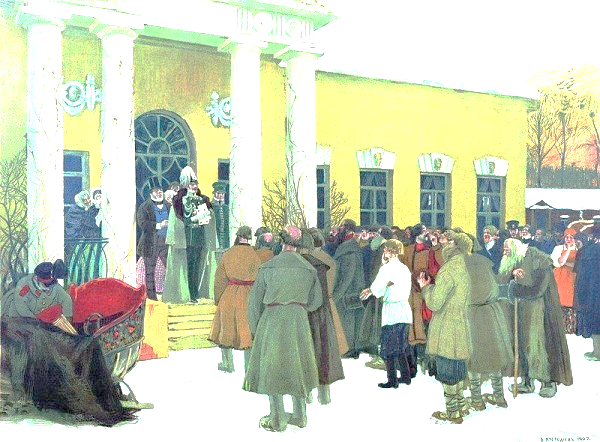 Ответ: Борис Михайлович Кустодиев. Освобождение крестьян (Чтение манифеста)Причины: экономическая неэффективность крепостного права;униженное состояние крестьян, отсутствие у них личной свободы, минимума прав свободного человека;многие помещики разорялись, а у государства после Крымской войны не было средств поддерживать помещичьи имения.Содержание процесса: по реформе крестьяне объявлялись лично свободными, получали в пользование земельный надел, за который государство выплачивало помещику компенсацию. Крестьян же должны были выплатить государству эту компенсацию в течение следующих 49 лет (выкупные платежи). До момента соглашения между помещиком и его крестьянами соглашения все оставалось по-прежнему, а те крестьянские общины, которые соглашались переходить в новое состояние, назывались временно-обязанными. Содержание картины: крестьянам зачитывают манифест об отмене крепостного права. Крестьяне собрались у дома помещика и слушают, как губернский чиновник читает им манифест. За спиной чиновника – семья помещика. Крестьяне слушают с непокрытой головой, многие изображены спиной, на других лицах – растерянность. Последствия: Получение крестьянами личной свободы способствовало появлению у них чувства собственного достоинства, осознания собственных прав;Отмена крепостного права способствовала развитию частной инициативы и предпринимательских отношений в деревне и в сельском хозяйстве; Сохранение общины и круговой поруки затормозило развитие частно-собственнических отношений в деревне, что в перспективе во многом способствовало обнищанию деревни; Выкупные платежи стали дополнительным разорительным налогом на крестьян, вызвали их недовольство;Отрезки от земель, до реформы находившихся в пользовании крестьянских общин черноземных губерний, также вызвали недовольство крестьян и чересполосицу в их владениях. 11. Определите смысл понятия «правовая культура»? Составьте два небольших предложения, раскрывающих его основное содержание: 12. Допишите на чертах пропущенные слова в определениях, приведенных ниже:А) Правоспособность – возможность субъекта иметь права и нести обязанности.Б) Дееспособность – способность субъекта своими действиями приобретать и осуществлять права, создавать для себя обязанности и исполнять их.В) Деликтоспособность – способность субъекта нести ответственность за свои действия.13. Какие из перечисленных ниже субъектов НЕ несут уголовную ответственность?1) лицо, которое во время совершения общественно опасного деяния находилось в состоянии невменяемости,2) лицо, достигшее возраста 16 лет,3) юридическое лицо,4) лицо, достигшее возраста 14 лет,5) лицо, совершившее преступление в состоянии опьянения, вызванном употреблением алкоголя, наркотических средств или других одурманивающих веществ6) лицо в возрасте от 12 до 14 лет.Ответ: 1, 3, 6.14. Какому органу подчиняются арбитражные суды?Верховный Суд Российской ФедерацииКонституционный Суд Российской ФедерацииСуд по интеллектуальным правамВысший Арбитражный Суд Российской ФедерацииМировой судОтвет: А.15. Впишите в правую колонку таблицы соответствующие финансовые термины:16. Выберите и отметьте все правильные ответы из предлагаемых:Бюджетная система Российской Федерации включает в себя:А) бюджеты субъектов РФ;Б) федеральный бюджет;В) локальный бюджет;Г) местные бюджеты;Д) бюджеты государственных предприятий.Ответ: А, Б, Г.17. Выберите необходимый термин из нижеперечисленных и вставьте в каждое из следующих утверждений или определений:а) закон Энгеля – с ростом дохода семьи структура расходов меняется: доля расходов на питание снижается, доля расходов на удовлетворение культурных потребностей увеличивается.б) формула Фишера – позволяет рассчитать денежную массу, необходимую для обращения.в) номинальный ВВП – рассчитывается в ценах текущего года и зависит от уровня цен, который сложился в стране в данный момент.г) Чрезмерный рост расходов государства, потребителей и частных инвестиций приводит к инфляция спроса.д) предельные издержки – это прирост общих издержек, связанный с выпуском дополнительной единицы продукта.Перечень терминов: реальный ВВП, инфляция спроса, закон Оукена, формула Джини, номинальный ВВП, инфляция издержек, предельные издержки, общие издержки, закон Энгеля, средние издержки, формула Фишера.18. Что является лишним в каждом ряду? Вычеркните неподходящий термин.а) Данные термины, за исключением одного, характеризуют понятие «акция»: долевая ценная бумага; долговая ценная бумага; право на управление компанией; право на получение части прибыли; право на получение части имущества.б) Данные термины, за исключением одного, характеризуют «научно-технические факторы роста производительности труда»: механизация, автоматизация, компьютеризация; модернизация производства; внедрение научных разработок; управление производством; новые материалы. в) Данные понятия, за исключением одного, характеризуют «качества денег»: стабильность; однородность; делимость; платежеспособность; делимость. 19. Что не относится к инструментам денежно-кредитной политики?А) Изменение ставки рефинансирования.Б) Изменение налоговой нагрузки.В) Изменение норм обязательных банковских резервов.Г) Операции на открытом рынке с ценными бумагами и иностранной валютой.Д) Операции на товарно-сырьевом рынке, поддержание стабильных котировок на стратегически важные виды сырья. Е) Введение кредитных ограничений.Ж) Секвестр бюджета.Ответ: Б, Д, Ж.20. Впишите в схему только порядковые номера понятий сущности форм экономической интеграции:1. Изменение конкурентоспособности национальных товаров и национального дохода в других странах, динамика валютных курсов проч.2. Изменение процентной ставки и ожидаемой нормы прибыли, изменение налогов, появление новых технологий и проч.3. Уровень благосостояния, инфляционные ожидания, задолженность потребителей по кредитам, изменения в налогах и проч.4. Состояние государственного бюджета, собираемость налогов, политика государства в отношении расходов.Задание 2.2. Расшифруйте ребусы. Соотнесите зашифрованные понятия с определениями, представленными в правой части таблицы.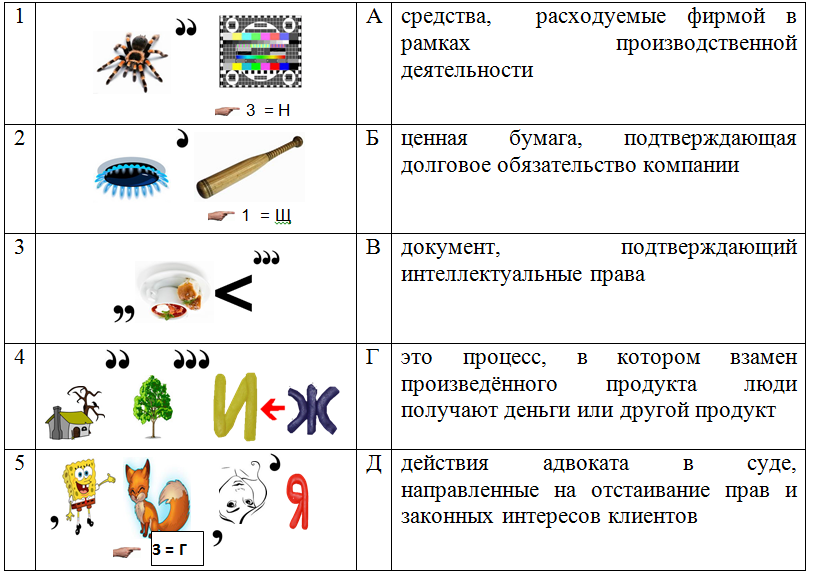 Ответ:1. Патент БУКВА В2. Защита БУКВА Д3. Обмен БУКВА Г4. Издержки БУКВА А5. Облигация БУКВА Б4Л О2В БЕБ Б И Е З1Д Е Т Е Р М И3Н И З М И Г И Л5Э Л И Т А З М1) предрассудки, связанные с индивидуальными особенностями людей, их психологическими особенностями, воспитанием, склонностями.2) предрассудки, связанные с верой в авторитеты, мешающие людям самим познавать окружающий мир;3) предрассудки, вытекающие из самого общения людей, что связано с использованием языка;4) предрассудки, коренящиеся в самой человеческой природе, в чувствах и разуме человека.А) идолы рыночной площади;Б) идолы рода;В) идолы театра;Г) идолы пещеры.1. Было подписано советско-английское соглашение, по которому стороны обязывались оказывать друг другу помощь и поддержку в войне против Германии.А. 8 сентября 1943 года2. Состоялся Архиерейский собор, на котором был избран Патриарх Московский и Всея Руси. Б. 28 июля 1942 года3. И.В. Сталин издал приказ № 227 «Ни шагу назад», согласно которому создавались штрафные батальоны и заградотряды.В. 12 июля 1941 годаА.Б.Семантическое либо этимологическое происхождение словаТерминДавний обычай, старина, древность или то, что издавна пошло, повелосьпошлинаЗаимствование из тюркского языка, в котором данное слово означало «сокровищница»казнаЗаимствование из латинского языка, в котором данное слово означало «верю»кредитЗаимствование из французского языка, в котором данное слово означало «кожаный мешок»бюджет